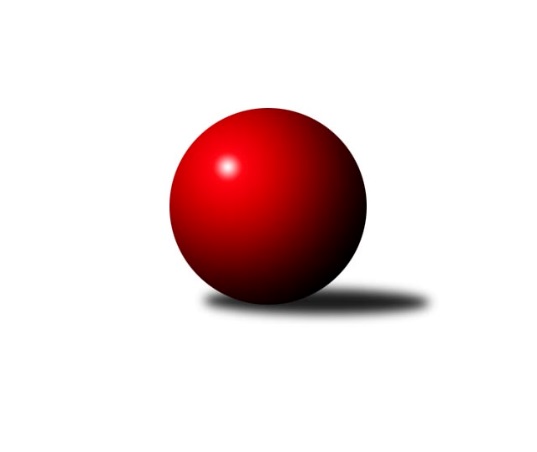 Č.16Ročník 2019/2020	9.5.2024 Mistrovství Prahy 1 2019/2020Statistika 16. kolaTabulka družstev:		družstvo	záp	výh	rem	proh	skore	sety	průměr	body	plné	dorážka	chyby	1.	Sokol Rudná A	16	13	1	2	91.5 : 36.5 	(123.0 : 69.0)	2503	27	1734	769	40.6	2.	TJ Astra Zahradní Město	16	11	1	4	79.0 : 49.0 	(113.0 : 79.0)	2537	23	1761	775	42.7	3.	VSK ČVUT Praha	16	9	2	5	65.5 : 62.5 	(89.0 : 103.0)	2446	20	1696	749	41.5	4.	SC Olympia Radotín	16	9	1	6	76.0 : 52.0 	(106.0 : 86.0)	2447	19	1704	743	48.3	5.	TJ Kobylisy	16	9	1	6	72.0 : 56.0 	(105.5 : 86.5)	2473	19	1737	736	43.6	6.	SK Žižkov Praha B	17	9	1	7	73.0 : 63.0 	(111.0 : 93.0)	2499	19	1739	760	40.6	7.	SK Uhelné sklady Praha A	16	7	3	6	67.0 : 61.0 	(96.0 : 96.0)	2474	17	1709	765	36.8	8.	TJ Radlice	16	8	0	8	63.0 : 65.0 	(100.5 : 91.5)	2434	16	1693	742	40.9	9.	TJ Slavoj Velké Popovice	16	7	1	8	59.0 : 69.0 	(87.0 : 105.0)	2423	15	1711	712	51.2	10.	SK Uhelné sklady B	16	6	1	9	57.5 : 70.5 	(88.5 : 103.5)	2373	13	1679	694	47.5	11.	KK Slavoj Praha C	16	5	2	9	53.0 : 75.0 	(88.5 : 103.5)	2446	12	1712	733	46.4	12.	KK Konstruktiva Praha  C	17	5	1	11	56.0 : 80.0 	(98.0 : 106.0)	2498	11	1745	754	45.5	13.	SK Meteor Praha B	16	4	1	11	52.5 : 75.5 	(80.5 : 111.5)	2417	9	1707	710	49.8	14.	Sokol Rudná B	16	3	0	13	39.0 : 89.0 	(69.5 : 122.5)	2356	6	1664	692	58.4Tabulka doma:		družstvo	záp	výh	rem	proh	skore	sety	průměr	body	maximum	minimum	1.	TJ Kobylisy	8	7	1	0	46.0 : 18.0 	(60.5 : 35.5)	2387	15	2509	2317	2.	VSK ČVUT Praha	8	7	1	0	43.5 : 20.5 	(50.0 : 46.0)	2622	15	2729	2534	3.	Sokol Rudná A	8	7	0	1	50.0 : 14.0 	(64.5 : 31.5)	2514	14	2614	2424	4.	TJ Astra Zahradní Město	8	6	1	1	42.0 : 22.0 	(60.0 : 36.0)	2577	13	2721	2464	5.	SK Žižkov Praha B	9	6	1	2	45.5 : 26.5 	(65.0 : 43.0)	2644	13	2735	2557	6.	SK Uhelné sklady B	8	6	0	2	44.0 : 20.0 	(62.0 : 34.0)	2422	12	2489	2330	7.	TJ Radlice	8	6	0	2	38.0 : 26.0 	(56.5 : 39.5)	2438	12	2501	2386	8.	SK Uhelné sklady Praha A	8	5	1	2	37.5 : 26.5 	(53.5 : 42.5)	2382	11	2442	2316	9.	TJ Slavoj Velké Popovice	8	5	0	3	34.5 : 29.5 	(46.5 : 49.5)	2421	10	2495	2303	10.	SC Olympia Radotín	8	3	1	4	35.0 : 29.0 	(48.5 : 47.5)	2462	7	2611	2346	11.	SK Meteor Praha B	8	3	1	4	32.5 : 31.5 	(47.5 : 48.5)	2510	7	2579	2410	12.	KK Konstruktiva Praha  C	8	3	1	4	29.5 : 34.5 	(49.5 : 46.5)	2494	7	2530	2449	13.	Sokol Rudná B	8	3	0	5	28.5 : 35.5 	(42.0 : 54.0)	2321	6	2453	2172	14.	KK Slavoj Praha C	8	3	0	5	25.0 : 39.0 	(41.5 : 54.5)	2608	6	2632	2567Tabulka venku:		družstvo	záp	výh	rem	proh	skore	sety	průměr	body	maximum	minimum	1.	Sokol Rudná A	8	6	1	1	41.5 : 22.5 	(58.5 : 37.5)	2505	13	2643	2312	2.	SC Olympia Radotín	8	6	0	2	41.0 : 23.0 	(57.5 : 38.5)	2444	12	2641	2238	3.	TJ Astra Zahradní Město	8	5	0	3	37.0 : 27.0 	(53.0 : 43.0)	2531	10	2696	2415	4.	SK Uhelné sklady Praha A	8	2	2	4	29.5 : 34.5 	(42.5 : 53.5)	2469	6	2650	2312	5.	KK Slavoj Praha C	8	2	2	4	28.0 : 36.0 	(47.0 : 49.0)	2427	6	2550	2287	6.	SK Žižkov Praha B	8	3	0	5	27.5 : 36.5 	(46.0 : 50.0)	2478	6	2598	2261	7.	TJ Slavoj Velké Popovice	8	2	1	5	24.5 : 39.5 	(40.5 : 55.5)	2423	5	2572	2177	8.	VSK ČVUT Praha	8	2	1	5	22.0 : 42.0 	(39.0 : 57.0)	2456	5	2680	2232	9.	TJ Kobylisy	8	2	0	6	26.0 : 38.0 	(45.0 : 51.0)	2484	4	2634	2310	10.	TJ Radlice	8	2	0	6	25.0 : 39.0 	(44.0 : 52.0)	2429	4	2567	2250	11.	KK Konstruktiva Praha  C	9	2	0	7	26.5 : 45.5 	(48.5 : 59.5)	2499	4	2694	2271	12.	SK Meteor Praha B	8	1	0	7	20.0 : 44.0 	(33.0 : 63.0)	2398	2	2650	2187	13.	SK Uhelné sklady B	8	0	1	7	13.5 : 50.5 	(26.5 : 69.5)	2361	1	2490	2228	14.	Sokol Rudná B	8	0	0	8	10.5 : 53.5 	(27.5 : 68.5)	2365	0	2531	2202Tabulka podzimní části:		družstvo	záp	výh	rem	proh	skore	sety	průměr	body	doma	venku	1.	Sokol Rudná A	13	11	1	1	75.0 : 29.0 	(100.0 : 56.0)	2500	23 	6 	0 	0 	5 	1 	1	2.	TJ Astra Zahradní Město	13	9	0	4	63.0 : 41.0 	(90.0 : 66.0)	2525	18 	6 	0 	1 	3 	0 	3	3.	TJ Kobylisy	13	8	1	4	64.0 : 40.0 	(86.5 : 69.5)	2470	17 	6 	1 	0 	2 	0 	4	4.	VSK ČVUT Praha	13	8	0	5	51.5 : 52.5 	(69.0 : 87.0)	2427	16 	6 	0 	0 	2 	0 	5	5.	SC Olympia Radotín	13	7	0	6	58.5 : 45.5 	(85.0 : 71.0)	2430	14 	2 	0 	4 	5 	0 	2	6.	SK Žižkov Praha B	13	6	1	6	54.0 : 50.0 	(86.0 : 70.0)	2480	13 	4 	1 	2 	2 	0 	4	7.	SK Uhelné sklady Praha A	13	5	3	5	54.0 : 50.0 	(77.0 : 79.0)	2476	13 	3 	1 	2 	2 	2 	3	8.	TJ Slavoj Velké Popovice	13	6	1	6	47.0 : 57.0 	(70.5 : 85.5)	2421	13 	4 	0 	2 	2 	1 	4	9.	TJ Radlice	13	6	0	7	49.0 : 55.0 	(83.5 : 72.5)	2471	12 	4 	0 	2 	2 	0 	5	10.	KK Konstruktiva Praha  C	13	5	1	7	49.0 : 55.0 	(83.0 : 73.0)	2465	11 	3 	1 	3 	2 	0 	4	11.	SK Meteor Praha B	13	4	1	8	44.5 : 59.5 	(65.0 : 91.0)	2406	9 	3 	1 	3 	1 	0 	5	12.	KK Slavoj Praha C	13	4	1	8	41.0 : 63.0 	(72.0 : 84.0)	2443	9 	2 	0 	5 	2 	1 	3	13.	SK Uhelné sklady B	13	4	0	9	41.5 : 62.5 	(66.0 : 90.0)	2361	8 	4 	0 	2 	0 	0 	7	14.	Sokol Rudná B	13	3	0	10	36.0 : 68.0 	(58.5 : 97.5)	2334	6 	3 	0 	4 	0 	0 	6Tabulka jarní části:		družstvo	záp	výh	rem	proh	skore	sety	průměr	body	doma	venku	1.	SK Žižkov Praha B	4	3	0	1	19.0 : 13.0 	(25.0 : 23.0)	2546	6 	2 	0 	0 	1 	0 	1 	2.	SC Olympia Radotín	3	2	1	0	17.5 : 6.5 	(21.0 : 15.0)	2484	5 	1 	1 	0 	1 	0 	0 	3.	TJ Astra Zahradní Město	3	2	1	0	16.0 : 8.0 	(23.0 : 13.0)	2561	5 	0 	1 	0 	2 	0 	0 	4.	SK Uhelné sklady B	3	2	1	0	16.0 : 8.0 	(22.5 : 13.5)	2444	5 	2 	0 	0 	0 	1 	0 	5.	Sokol Rudná A	3	2	0	1	16.5 : 7.5 	(23.0 : 13.0)	2558	4 	1 	0 	1 	1 	0 	0 	6.	VSK ČVUT Praha	3	1	2	0	14.0 : 10.0 	(20.0 : 16.0)	2563	4 	1 	1 	0 	0 	1 	0 	7.	TJ Radlice	3	2	0	1	14.0 : 10.0 	(17.0 : 19.0)	2340	4 	2 	0 	0 	0 	0 	1 	8.	SK Uhelné sklady Praha A	3	2	0	1	13.0 : 11.0 	(19.0 : 17.0)	2350	4 	2 	0 	0 	0 	0 	1 	9.	KK Slavoj Praha C	3	1	1	1	12.0 : 12.0 	(16.5 : 19.5)	2478	3 	1 	0 	0 	0 	1 	1 	10.	TJ Slavoj Velké Popovice	3	1	0	2	12.0 : 12.0 	(16.5 : 19.5)	2514	2 	1 	0 	1 	0 	0 	1 	11.	TJ Kobylisy	3	1	0	2	8.0 : 16.0 	(19.0 : 17.0)	2458	2 	1 	0 	0 	0 	0 	2 	12.	SK Meteor Praha B	3	0	0	3	8.0 : 16.0 	(15.5 : 20.5)	2443	0 	0 	0 	1 	0 	0 	2 	13.	Sokol Rudná B	3	0	0	3	3.0 : 21.0 	(11.0 : 25.0)	2380	0 	0 	0 	1 	0 	0 	2 	14.	KK Konstruktiva Praha  C	4	0	0	4	7.0 : 25.0 	(15.0 : 33.0)	2461	0 	0 	0 	1 	0 	0 	3 Zisk bodů pro družstvo:		jméno hráče	družstvo	body	zápasy	v %	dílčí body	sety	v %	1.	Miloš Beneš ml.	TJ Radlice 	14	/	16	(88%)	27	/	32	(84%)	2.	Jan Kamín 	TJ Radlice 	13	/	16	(81%)	24.5	/	32	(77%)	3.	Jan Barchánek 	KK Konstruktiva Praha  C 	13	/	16	(81%)	24	/	32	(75%)	4.	Pavel Červinka 	TJ Kobylisy  	13	/	16	(81%)	24	/	32	(75%)	5.	Ludmila Erbanová 	Sokol Rudná A 	12	/	13	(92%)	20	/	26	(77%)	6.	Jiří Spěváček 	Sokol Rudná A 	12	/	16	(75%)	24	/	32	(75%)	7.	Zdeněk Barcal 	SK Meteor Praha B 	12	/	16	(75%)	18	/	32	(56%)	8.	Martin Novák 	SK Uhelné sklady Praha A 	11	/	15	(73%)	22	/	30	(73%)	9.	Robert Asimus 	SC Olympia Radotín 	11	/	15	(73%)	19	/	30	(63%)	10.	Radek Fiala 	TJ Astra Zahradní Město  	11	/	16	(69%)	21.5	/	32	(67%)	11.	Vlastimil Bachor 	Sokol Rudná A 	11	/	16	(69%)	19	/	32	(59%)	12.	Jiří Mrzílek 	TJ Slavoj Velké Popovice  	11	/	16	(69%)	19	/	32	(59%)	13.	Pavel Dvořák 	SC Olympia Radotín 	11	/	16	(69%)	17	/	32	(53%)	14.	Miluše Kohoutová 	Sokol Rudná A 	10.5	/	16	(66%)	19.5	/	32	(61%)	15.	Tomáš Hroza 	TJ Astra Zahradní Město  	10	/	15	(67%)	17	/	30	(57%)	16.	Jan Neckář 	SK Žižkov Praha B 	10	/	16	(63%)	20	/	32	(63%)	17.	Petr Dvořák 	SC Olympia Radotín 	10	/	16	(63%)	18.5	/	32	(58%)	18.	Anna Sailerová 	SK Žižkov Praha B 	9.5	/	16	(59%)	17	/	32	(53%)	19.	Miloslav Všetečka 	SK Žižkov Praha B 	9	/	13	(69%)	19	/	26	(73%)	20.	Vladimír Zdražil 	SC Olympia Radotín 	9	/	13	(69%)	16	/	26	(62%)	21.	Pavel Jahelka 	VSK ČVUT Praha  	9	/	14	(64%)	16	/	28	(57%)	22.	Daniel Veselý 	TJ Astra Zahradní Město  	9	/	15	(60%)	21	/	30	(70%)	23.	Karel Mašek 	TJ Kobylisy  	9	/	15	(60%)	19	/	30	(63%)	24.	Jaromír Bok 	Sokol Rudná A 	9	/	15	(60%)	18	/	30	(60%)	25.	Petr Barchánek 	KK Konstruktiva Praha  C 	9	/	15	(60%)	14.5	/	30	(48%)	26.	Adam Vejvoda 	VSK ČVUT Praha  	9	/	16	(56%)	20	/	32	(63%)	27.	Jaroslav Dryák 	TJ Astra Zahradní Město  	9	/	16	(56%)	17.5	/	32	(55%)	28.	Martin Pondělíček 	SC Olympia Radotín 	8.5	/	14	(61%)	16.5	/	28	(59%)	29.	Antonín Knobloch 	SK Uhelné sklady Praha A 	8.5	/	14	(61%)	14	/	28	(50%)	30.	Roman Tumpach 	SK Uhelné sklady B 	8.5	/	16	(53%)	17	/	32	(53%)	31.	Josef Gebr 	SK Žižkov Praha B 	8.5	/	17	(50%)	16.5	/	34	(49%)	32.	Bohumil Bazika 	SK Uhelné sklady Praha A 	8	/	13	(62%)	14.5	/	26	(56%)	33.	Ivan Harašta 	KK Konstruktiva Praha  C 	8	/	14	(57%)	17	/	28	(61%)	34.	Josef Tesař 	SK Meteor Praha B 	8	/	14	(57%)	16	/	28	(57%)	35.	Jason Holt 	TJ Slavoj Velké Popovice  	8	/	14	(57%)	15	/	28	(54%)	36.	Lubomír Chudoba 	TJ Kobylisy  	8	/	15	(53%)	14	/	30	(47%)	37.	Aleš Král 	KK Slavoj Praha C 	8	/	16	(50%)	13	/	32	(41%)	38.	Zdeněk Fůra 	KK Slavoj Praha C 	7	/	12	(58%)	13	/	24	(54%)	39.	Jan Knyttl 	VSK ČVUT Praha  	7	/	12	(58%)	12	/	24	(50%)	40.	Lukáš Lehner 	TJ Radlice 	7	/	13	(54%)	14.5	/	26	(56%)	41.	Pavel Šťovíček 	TJ Slavoj Velké Popovice  	7	/	13	(54%)	11	/	26	(42%)	42.	Radek Machulka 	Sokol Rudná B 	7	/	14	(50%)	14	/	28	(50%)	43.	Pavel Mezek 	TJ Kobylisy  	7	/	15	(47%)	17	/	30	(57%)	44.	Jiří Brada 	SK Žižkov Praha B 	7	/	15	(47%)	15.5	/	30	(52%)	45.	Jiří Ujhelyi 	SC Olympia Radotín 	7	/	15	(47%)	15	/	30	(50%)	46.	Václav Bouchal 	TJ Kobylisy  	7	/	15	(47%)	14.5	/	30	(48%)	47.	Martin Kučerka 	TJ Slavoj Velké Popovice  	7	/	16	(44%)	13.5	/	32	(42%)	48.	Karel Hybš 	KK Konstruktiva Praha  C 	6.5	/	11	(59%)	13	/	22	(59%)	49.	Jindra Pokorná 	SK Meteor Praha B 	6.5	/	13	(50%)	13	/	26	(50%)	50.	Martin Machulka 	Sokol Rudná B 	6.5	/	16	(41%)	11.5	/	32	(36%)	51.	Miroslav Míchal 	SK Uhelné sklady B 	6	/	8	(75%)	13.5	/	16	(84%)	52.	Vlastimil Bočánek 	SK Uhelné sklady B 	6	/	9	(67%)	10	/	18	(56%)	53.	Tomáš Keller 	Sokol Rudná B 	6	/	11	(55%)	11.5	/	22	(52%)	54.	Jiří Piskáček 	VSK ČVUT Praha  	6	/	12	(50%)	10.5	/	24	(44%)	55.	Markéta Rajnochová 	SK Uhelné sklady B 	6	/	13	(46%)	12	/	26	(46%)	56.	Zbyněk Sedlák 	SK Uhelné sklady Praha A 	5.5	/	13	(42%)	9.5	/	26	(37%)	57.	Bedřich Švec 	TJ Slavoj Velké Popovice  	5.5	/	16	(34%)	12	/	32	(38%)	58.	Martin Lukáš 	SK Žižkov Praha B 	5	/	10	(50%)	11	/	20	(55%)	59.	Jiří Zdráhal 	Sokol Rudná B 	5	/	11	(45%)	10	/	22	(45%)	60.	Daniel Prošek 	KK Slavoj Praha C 	5	/	11	(45%)	8	/	22	(36%)	61.	Pavel Strnad 	Sokol Rudná A 	5	/	12	(42%)	12	/	24	(50%)	62.	Vladimír Vošický 	SK Meteor Praha B 	5	/	12	(42%)	8.5	/	24	(35%)	63.	Adam Rajnoch 	SK Uhelné sklady B 	5	/	13	(38%)	11	/	26	(42%)	64.	Přemysl Šámal 	SK Meteor Praha B 	5	/	13	(38%)	8	/	26	(31%)	65.	Josef Kučera 	SK Meteor Praha B 	5	/	14	(36%)	10	/	28	(36%)	66.	Marek Šveda 	TJ Astra Zahradní Město  	5	/	15	(33%)	14	/	30	(47%)	67.	Miroslav Kýhos 	Sokol Rudná B 	5	/	15	(33%)	9.5	/	30	(32%)	68.	Tomáš Dvořák 	SK Uhelné sklady Praha A 	5	/	16	(31%)	11.5	/	32	(36%)	69.	Pavel Černý 	SK Uhelné sklady B 	5	/	16	(31%)	11	/	32	(34%)	70.	Radek Lehner 	TJ Radlice 	5	/	16	(31%)	10.5	/	32	(33%)	71.	Karel Balliš 	TJ Slavoj Velké Popovice  	4.5	/	16	(28%)	10.5	/	32	(33%)	72.	David Knoll 	VSK ČVUT Praha  	4	/	4	(100%)	7	/	8	(88%)	73.	Vojtěch Vojtíšek 	TJ Kobylisy  	4	/	5	(80%)	5.5	/	10	(55%)	74.	Stanislav Březina ml. ml.	KK Slavoj Praha C 	4	/	8	(50%)	8.5	/	16	(53%)	75.	Jan Hloušek 	SK Uhelné sklady Praha A 	4	/	11	(36%)	9.5	/	22	(43%)	76.	Petr Míchal 	SK Uhelné sklady B 	4	/	11	(36%)	8	/	22	(36%)	77.	Petr Beneda 	KK Slavoj Praha C 	4	/	13	(31%)	11.5	/	26	(44%)	78.	Milan Vejvoda 	VSK ČVUT Praha  	4	/	16	(25%)	9	/	32	(28%)	79.	Václav Webr 	Sokol Rudná A 	3	/	4	(75%)	6.5	/	8	(81%)	80.	František Rusín 	KK Slavoj Praha C 	3	/	4	(75%)	5	/	8	(63%)	81.	Jakub Vodička 	TJ Astra Zahradní Město  	3	/	5	(60%)	5	/	10	(50%)	82.	Jakub Vojáček 	TJ Radlice 	3	/	8	(38%)	8	/	16	(50%)	83.	Samuel Fujko 	KK Konstruktiva Praha  C 	3	/	13	(23%)	7	/	26	(27%)	84.	Marek Lehner 	TJ Radlice 	3	/	15	(20%)	10	/	30	(33%)	85.	Adam Lesák 	Sokol Rudná B 	2.5	/	12	(21%)	9	/	24	(38%)	86.	Miroslav Kochánek 	VSK ČVUT Praha  	2.5	/	13	(19%)	7.5	/	26	(29%)	87.	Jaroslav Zahrádka 	KK Konstruktiva Praha  C 	2.5	/	15	(17%)	12	/	30	(40%)	88.	Luboš Kocmich 	VSK ČVUT Praha  	2	/	2	(100%)	4	/	4	(100%)	89.	Jana Dušková 	SK Uhelné sklady Praha A 	2	/	2	(100%)	4	/	4	(100%)	90.	Petr Šťastný 	KK Slavoj Praha C 	2	/	2	(100%)	3	/	4	(75%)	91.	Evžen Valtr 	KK Slavoj Praha C 	2	/	2	(100%)	3	/	4	(75%)	92.	Miloslav Dušek 	SK Uhelné sklady Praha A 	2	/	2	(100%)	3	/	4	(75%)	93.	Vojtěch Kostelecký 	TJ Astra Zahradní Město  	2	/	2	(100%)	3	/	4	(75%)	94.	Jiří Pavlík 	KK Slavoj Praha C 	2	/	3	(67%)	4	/	6	(67%)	95.	Čeněk Zachař 	TJ Slavoj Velké Popovice  	2	/	3	(67%)	3	/	6	(50%)	96.	Jiří Škoda 	VSK ČVUT Praha  	2	/	4	(50%)	2	/	8	(25%)	97.	Vladimír Kohout 	TJ Kobylisy  	2	/	9	(22%)	6.5	/	18	(36%)	98.	Leoš Kofroň 	TJ Radlice 	2	/	11	(18%)	6	/	22	(27%)	99.	Jan Neckář ml.	SK Žižkov Praha B 	2	/	12	(17%)	8	/	24	(33%)	100.	Josef Jurášek 	SK Meteor Praha B 	2	/	12	(17%)	5	/	24	(21%)	101.	Miroslav Klement 	KK Konstruktiva Praha  C 	2	/	14	(14%)	7.5	/	28	(27%)	102.	Pavel Váňa 	SK Žižkov Praha B 	1	/	1	(100%)	2	/	2	(100%)	103.	Štěpán Fatka 	Sokol Rudná A 	1	/	1	(100%)	2	/	2	(100%)	104.	Hana Křemenová 	SK Žižkov Praha B 	1	/	1	(100%)	2	/	2	(100%)	105.	Lucie Hlavatá 	TJ Astra Zahradní Město  	1	/	1	(100%)	2	/	2	(100%)	106.	Marek Sedlák 	TJ Astra Zahradní Město  	1	/	1	(100%)	2	/	2	(100%)	107.	David Kuděj 	KK Slavoj Praha C 	1	/	1	(100%)	2	/	2	(100%)	108.	Vladimír Dvořák 	SK Meteor Praha B 	1	/	1	(100%)	2	/	2	(100%)	109.	Jitka Kudějová 	SK Uhelné sklady Praha A 	1	/	1	(100%)	2	/	2	(100%)	110.	Hana Zdražilová 	KK Slavoj Praha C 	1	/	1	(100%)	2	/	2	(100%)	111.	Josef Dvořák 	KK Slavoj Praha C 	1	/	1	(100%)	2	/	2	(100%)	112.	Jindra Kafková 	SK Uhelné sklady B 	1	/	1	(100%)	2	/	2	(100%)	113.	Petr Seidl 	TJ Astra Zahradní Město  	1	/	1	(100%)	2	/	2	(100%)	114.	Tomáš Kudweis 	TJ Astra Zahradní Město  	1	/	1	(100%)	1	/	2	(50%)	115.	Marek Dvořák 	Sokol Rudná A 	1	/	1	(100%)	1	/	2	(50%)	116.	Petr Štich 	SK Uhelné sklady B 	1	/	2	(50%)	3	/	4	(75%)	117.	Emilie Somolíková 	TJ Slavoj Velké Popovice  	1	/	2	(50%)	3	/	4	(75%)	118.	Michal Koubek 	KK Slavoj Praha C 	1	/	2	(50%)	2	/	4	(50%)	119.	Stanislava Sábová 	SK Uhelné sklady Praha A 	1	/	2	(50%)	2	/	4	(50%)	120.	Pavel Šimek 	SC Olympia Radotín 	1	/	2	(50%)	2	/	4	(50%)	121.	Jana Průšová 	KK Slavoj Praha C 	1	/	2	(50%)	1	/	4	(25%)	122.	Tomáš Turnský 	TJ Astra Zahradní Město  	1	/	3	(33%)	3	/	6	(50%)	123.	Radovan Šimůnek 	TJ Astra Zahradní Město  	1	/	4	(25%)	4	/	8	(50%)	124.	Jaromír Žítek 	TJ Kobylisy  	1	/	4	(25%)	4	/	8	(50%)	125.	Jiří Mudra 	SK Uhelné sklady B 	1	/	8	(13%)	2	/	16	(13%)	126.	Milan Dvořák 	Sokol Rudná B 	1	/	13	(8%)	4	/	26	(15%)	127.	Petra Sedláčková 	KK Slavoj Praha C 	1	/	15	(7%)	8.5	/	30	(28%)	128.	Martin Šimek 	SC Olympia Radotín 	0.5	/	3	(17%)	1	/	6	(17%)	129.	Blanka Koubová 	KK Slavoj Praha C 	0	/	1	(0%)	1	/	2	(50%)	130.	Radek Pauk 	SC Olympia Radotín 	0	/	1	(0%)	1	/	2	(50%)	131.	Jan Seidl 	TJ Astra Zahradní Město  	0	/	1	(0%)	0	/	2	(0%)	132.	Petra Koščová 	Sokol Rudná B 	0	/	1	(0%)	0	/	2	(0%)	133.	Jarmila Zimáková 	Sokol Rudná A 	0	/	1	(0%)	0	/	2	(0%)	134.	Pavel Kasal 	Sokol Rudná B 	0	/	1	(0%)	0	/	2	(0%)	135.	Vladimír Jahelka 	KK Slavoj Praha C 	0	/	1	(0%)	0	/	2	(0%)	136.	Milena Pondělíčková 	SC Olympia Radotín 	0	/	1	(0%)	0	/	2	(0%)	137.	Karel Bubeníček 	SK Žižkov Praha B 	0	/	1	(0%)	0	/	2	(0%)	138.	Richard Glas 	VSK ČVUT Praha  	0	/	2	(0%)	1	/	4	(25%)	139.	Peter Koščo 	Sokol Rudná B 	0	/	2	(0%)	0	/	4	(0%)	140.	Zbyněk Lébl 	KK Konstruktiva Praha  C 	0	/	3	(0%)	2	/	6	(33%)	141.	Miroslav Plachý 	SK Uhelné sklady Praha A 	0	/	6	(0%)	3	/	12	(25%)Průměry na kuželnách:		kuželna	průměr	plné	dorážka	chyby	výkon na hráče	1.	SK Žižkov Praha, 1-4	2619	1800	819	39.5	(436.5)	2.	SK Žižkov Praha, 3-4	2547	1782	765	37.5	(424.5)	3.	Zahr. Město, 1-2	2541	1777	763	45.3	(423.6)	4.	Meteor, 1-2	2505	1744	761	41.8	(417.6)	5.	KK Konstruktiva Praha, 5-6	2496	1747	749	50.5	(416.1)	6.	Velké Popovice, 1-2	2415	1688	727	47.6	(402.6)	7.	KK Konstruktiva Praha, 3-6	2390	1690	699	55.8	(398.3)	8.	TJ Sokol Rudná, 1-2	2388	1678	709	50.3	(398.1)	9.	Zvon, 1-2	2379	1666	713	42.6	(396.6)	10.	Kobylisy, 1-2	2328	1634	693	48.1	(388.1)Nejlepší výkony na kuželnách:SK Žižkov Praha, 1-4SK Žižkov Praha B	2707	6. kolo	Hana Křemenová 	SK Žižkov Praha B	511	12. koloSK Žižkov Praha B	2684	12. kolo	Miloslav Všetečka 	SK Žižkov Praha B	497	16. koloSK Žižkov Praha B	2676	8. kolo	Jan Neckář 	SK Žižkov Praha B	496	10. koloSK Meteor Praha B	2650	2. kolo	Pavel Červinka 	TJ Kobylisy 	483	16. koloSokol Rudná A	2643	10. kolo	Jan Neckář 	SK Žižkov Praha B	482	8. koloSK Žižkov Praha B	2638	1. kolo	Jason Holt 	TJ Slavoj Velké Popovice 	478	12. koloSK Uhelné sklady Praha A	2624	1. kolo	Jiří Brada 	SK Žižkov Praha B	475	8. koloSK Žižkov Praha B	2623	16. kolo	Jan Neckář 	SK Žižkov Praha B	472	1. koloSK Žižkov Praha B	2592	4. kolo	Miloslav Všetečka 	SK Žižkov Praha B	472	4. koloSK Žižkov Praha B	2588	10. kolo	Miloslav Všetečka 	SK Žižkov Praha B	471	1. koloSK Žižkov Praha, 3-4VSK ČVUT Praha 	2729	2. kolo	David Knoll 	VSK ČVUT Praha 	503	11. koloTJ Astra Zahradní Město 	2696	2. kolo	Jan Barchánek 	KK Konstruktiva Praha  C	500	4. koloKK Konstruktiva Praha  C	2694	10. kolo	Luboš Kocmich 	VSK ČVUT Praha 	497	2. koloTJ Astra Zahradní Město 	2693	8. kolo	Jan Knyttl 	VSK ČVUT Praha 	493	13. koloVSK ČVUT Praha 	2684	11. kolo	Vojtěch Vojtíšek 	TJ Kobylisy 	490	13. koloVSK ČVUT Praha 	2680	1. kolo	Daniel Veselý 	TJ Astra Zahradní Město 	484	2. koloVSK ČVUT Praha 	2654	16. kolo	František Rusín 	KK Slavoj Praha C	483	15. koloSK Uhelné sklady Praha A	2650	7. kolo	František Rusín 	KK Slavoj Praha C	483	8. koloSC Olympia Radotín	2641	12. kolo	Michal Koubek 	KK Slavoj Praha C	478	3. koloVSK ČVUT Praha 	2638	13. kolo	Adam Vejvoda 	VSK ČVUT Praha 	477	2. koloZahr. Město, 1-2TJ Astra Zahradní Město 	2721	12. kolo	Radek Fiala 	TJ Astra Zahradní Město 	514	9. koloTJ Astra Zahradní Město 	2678	9. kolo	Radek Fiala 	TJ Astra Zahradní Město 	494	12. koloSokol Rudná A	2627	1. kolo	Ludmila Erbanová 	Sokol Rudná A	487	1. koloTJ Astra Zahradní Město 	2580	10. kolo	Antonín Knobloch 	SK Uhelné sklady Praha A	477	9. koloTJ Astra Zahradní Město 	2557	7. kolo	Pavel Jahelka 	VSK ČVUT Praha 	469	15. koloTJ Astra Zahradní Město 	2548	1. kolo	Petr Seidl 	TJ Astra Zahradní Město 	466	1. koloTJ Astra Zahradní Město 	2536	15. kolo	Radek Fiala 	TJ Astra Zahradní Město 	460	7. koloVSK ČVUT Praha 	2531	15. kolo	Lubomír Chudoba 	TJ Kobylisy 	459	7. koloTJ Astra Zahradní Město 	2528	5. kolo	Marek Sedlák 	TJ Astra Zahradní Město 	459	12. koloSK Žižkov Praha B	2526	5. kolo	Radek Fiala 	TJ Astra Zahradní Město 	458	15. koloMeteor, 1-2SK Žižkov Praha B	2598	15. kolo	Josef Tesař 	SK Meteor Praha B	488	12. koloSK Meteor Praha B	2579	15. kolo	Miloš Beneš ml.	TJ Radlice	481	1. koloSK Meteor Praha B	2579	12. kolo	Miloslav Všetečka 	SK Žižkov Praha B	470	15. koloSK Meteor Praha B	2573	1. kolo	Daniel Veselý 	TJ Astra Zahradní Město 	467	6. koloTJ Radlice	2543	1. kolo	Pavel Červinka 	TJ Kobylisy 	464	4. koloTJ Kobylisy 	2533	4. kolo	Josef Tesař 	SK Meteor Praha B	461	3. koloSK Meteor Praha B	2517	8. kolo	Vladimír Vošický 	SK Meteor Praha B	458	15. koloTJ Astra Zahradní Město 	2516	6. kolo	Lubomír Chudoba 	TJ Kobylisy 	458	4. koloSK Meteor Praha B	2493	4. kolo	Jan Kamín 	TJ Radlice	457	1. koloSK Meteor Praha B	2487	6. kolo	Antonín Knobloch 	SK Uhelné sklady Praha A	456	3. koloKK Konstruktiva Praha, 5-6SK Žižkov Praha B	2566	7. kolo	Ludmila Erbanová 	Sokol Rudná A	468	3. koloSC Olympia Radotín	2543	15. kolo	Karel Hybš 	KK Konstruktiva Praha  C	461	7. koloSokol Rudná A	2540	3. kolo	Jan Barchánek 	KK Konstruktiva Praha  C	453	3. koloKK Konstruktiva Praha  C	2530	7. kolo	Martin Pondělíček 	SC Olympia Radotín	452	15. koloKK Konstruktiva Praha  C	2523	11. kolo	Pavel Červinka 	TJ Kobylisy 	449	9. koloKK Konstruktiva Praha  C	2523	1. kolo	Radek Fiala 	TJ Astra Zahradní Město 	447	11. koloKK Konstruktiva Praha  C	2516	3. kolo	Jakub Vodička 	TJ Astra Zahradní Město 	445	11. koloKK Konstruktiva Praha  C	2485	15. kolo	Ivan Harašta 	KK Konstruktiva Praha  C	445	11. koloTJ Kobylisy 	2481	9. kolo	Jan Barchánek 	KK Konstruktiva Praha  C	444	1. koloKK Konstruktiva Praha  C	2474	5. kolo	Miloslav Všetečka 	SK Žižkov Praha B	442	7. koloVelké Popovice, 1-2TJ Astra Zahradní Město 	2551	16. kolo	Miloš Beneš ml.	TJ Radlice	473	11. koloSokol Rudná A	2504	8. kolo	Jiří Mrzílek 	TJ Slavoj Velké Popovice 	453	4. koloTJ Slavoj Velké Popovice 	2495	14. kolo	Daniel Veselý 	TJ Astra Zahradní Město 	450	16. koloTJ Slavoj Velké Popovice 	2468	4. kolo	Ludmila Erbanová 	Sokol Rudná A	446	8. koloKK Slavoj Praha C	2464	2. kolo	Stanislav Březina ml. ml.	KK Slavoj Praha C	444	2. koloTJ Slavoj Velké Popovice 	2444	13. kolo	Jiří Mrzílek 	TJ Slavoj Velké Popovice 	441	2. koloTJ Slavoj Velké Popovice 	2444	2. kolo	Václav Bouchal 	TJ Kobylisy 	436	14. koloTJ Slavoj Velké Popovice 	2419	11. kolo	Martin Kučerka 	TJ Slavoj Velké Popovice 	436	16. koloTJ Slavoj Velké Popovice 	2415	16. kolo	Marek Šveda 	TJ Astra Zahradní Město 	436	16. koloTJ Kobylisy 	2403	14. kolo	Jiří Spěváček 	Sokol Rudná A	435	8. koloKK Konstruktiva Praha, 3-6SC Olympia Radotín	2611	13. kolo	Jan Barchánek 	KK Konstruktiva Praha  C	477	2. koloKK Konstruktiva Praha  C	2609	2. kolo	Radek Fiala 	TJ Astra Zahradní Město 	464	13. koloSC Olympia Radotín	2579	11. kolo	Jiří Ujhelyi 	SC Olympia Radotín	457	11. koloSokol Rudná A	2490	5. kolo	Samuel Fujko 	KK Konstruktiva Praha  C	456	2. koloSK Žižkov Praha B	2476	9. kolo	Vlastimil Bočánek 	SK Uhelné sklady B	453	16. koloTJ Astra Zahradní Město 	2474	13. kolo	Vladimír Zdražil 	SC Olympia Radotín	450	13. koloSC Olympia Radotín	2455	9. kolo	Vladimír Zdražil 	SC Olympia Radotín	448	5. koloSC Olympia Radotín	2454	5. kolo	Karel Mašek 	TJ Kobylisy 	447	11. koloSK Uhelné sklady B	2447	16. kolo	Robert Asimus 	SC Olympia Radotín	445	2. koloSC Olympia Radotín	2445	14. kolo	Robert Asimus 	SC Olympia Radotín	445	13. koloTJ Sokol Rudná, 1-2Sokol Rudná A	2614	16. kolo	Jiří Spěváček 	Sokol Rudná A	486	16. koloTJ Astra Zahradní Město 	2596	14. kolo	Ludmila Erbanová 	Sokol Rudná A	476	9. koloSokol Rudná A	2559	4. kolo	Vlastimil Bachor 	Sokol Rudná A	473	15. koloSokol Rudná A	2534	15. kolo	David Kuděj 	KK Slavoj Praha C	468	9. koloSokol Rudná A	2532	9. kolo	Jan Barchánek 	KK Konstruktiva Praha  C	464	16. koloSokol Rudná A	2526	14. kolo	Radek Machulka 	Sokol Rudná B	458	11. koloSokol Rudná A	2509	11. kolo	Ludmila Erbanová 	Sokol Rudná A	457	4. koloSokol Rudná A	2476	13. kolo	Miloš Beneš ml.	TJ Radlice	451	5. koloSokol Rudná A	2474	7. kolo	Radek Fiala 	TJ Astra Zahradní Město 	451	14. koloSokol Rudná B	2453	7. kolo	Jan Barchánek 	KK Konstruktiva Praha  C	449	12. koloZvon, 1-2TJ Radlice	2501	2. kolo	Miroslav Míchal 	SK Uhelné sklady B	468	11. koloSK Uhelné sklady B	2489	11. kolo	Jan Kamín 	TJ Radlice	467	7. koloSK Uhelné sklady B	2475	13. kolo	Miloslav Dušek 	SK Uhelné sklady Praha A	464	10. koloTJ Radlice	2473	13. kolo	Miloš Beneš ml.	TJ Radlice	455	10. koloTJ Radlice	2454	6. kolo	Jan Kamín 	TJ Radlice	455	2. koloTJ Radlice	2453	14. kolo	Miloš Beneš ml.	TJ Radlice	454	12. koloSK Uhelné sklady B	2451	15. kolo	Miloš Beneš ml.	TJ Radlice	453	13. koloSK Uhelné sklady B	2444	5. kolo	Jan Kamín 	TJ Radlice	452	10. koloSK Uhelné sklady Praha A	2442	6. kolo	Evžen Valtr 	KK Slavoj Praha C	449	11. koloSC Olympia Radotín	2441	8. kolo	Martin Novák 	SK Uhelné sklady Praha A	449	4. koloKobylisy, 1-2TJ Kobylisy 	2509	12. kolo	Pavel Červinka 	TJ Kobylisy 	461	15. koloTJ Kobylisy 	2424	6. kolo	Pavel Mezek 	TJ Kobylisy 	446	12. koloTJ Kobylisy 	2408	15. kolo	Pavel Červinka 	TJ Kobylisy 	444	6. koloTJ Kobylisy 	2408	8. kolo	Pavel Červinka 	TJ Kobylisy 	437	10. koloTJ Kobylisy 	2371	1. kolo	Radek Machulka 	Sokol Rudná B	436	8. koloTJ Kobylisy 	2338	10. kolo	Pavel Červinka 	TJ Kobylisy 	429	1. koloTJ Kobylisy 	2322	5. kolo	Martin Machulka 	Sokol Rudná B	424	8. koloTJ Kobylisy 	2317	3. kolo	Vojtěch Vojtíšek 	TJ Kobylisy 	420	12. koloSokol Rudná A	2312	12. kolo	Ludmila Erbanová 	Sokol Rudná A	419	12. koloSK Uhelné sklady Praha A	2312	5. kolo	Jan Neckář 	SK Žižkov Praha B	418	3. koloČetnost výsledků:	8.0 : 0.0	4x	7.5 : 0.5	1x	7.0 : 1.0	15x	6.5 : 1.5	1x	6.0 : 2.0	26x	5.5 : 2.5	3x	5.0 : 3.0	19x	4.0 : 4.0	8x	3.0 : 5.0	12x	2.5 : 5.5	2x	2.0 : 6.0	14x	1.0 : 7.0	5x	0.5 : 7.5	2x